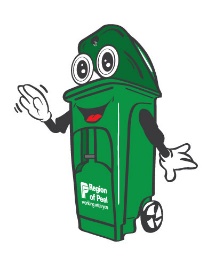 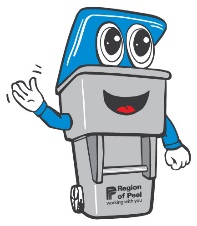 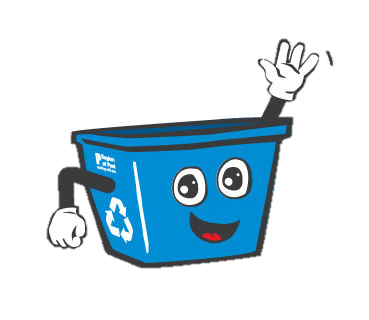 Why bother recycling?ObjectiveUsing the lifecycle of the aluminum can, students will learn the importance of recycling and properly sorting waste.PreparationResources needed:Lifecycle of an Aluminum Can activity boardPen and paper or blank computer documentActivityRead through the Lifecycle of an Aluminum Can activity boardWrite 3 environmental impacts of creating aluminum cans.Did you notice that the aluminum can was disposed of in the garbage? Imagine if the new aluminum can was made from recycled aluminum. Write down all the steps that would be avoided from the activity board if the can was made from recycled aluminum.Choose 3 steps that were eliminated by recycling and write down an example of one environmental impact of each step.Why bother recycling? After reviewing the steps, write a paragraph indicating why we should bother to recycling? Use the environmental impacts to help justify your point. 